NOTULEN RAPATRapat	: .............................Hari/tanggal	: .............................Tempat	: ............................Waktu rapat	: .............................Acara	: .............................Pimpinan rapat	: .............................Ketua	: .............................Sekretaris 	: .............................Peserta rapat	:	1. ...................................................................................................dstPersoalan yang dibahas	: ............................Tanggapan peserta rapat	: ...........................	Kesimpulan 	: ............................Pimpinan rapatNama JabatanTanda tanganNama pejabatNIP ...................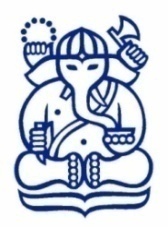 INSTITUT TEKNOLOGI BANDUNG <NAMA UNIT KERJA>Jalan ...............Bandung Kode Pos ......,Telp.: +6222 ........., Fax.: +6222 ......., e-mail: ........